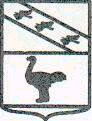 АДМИНИСТРАЦИЯ ГОРОДА ЛЬГОВА КУРСКОЙ ОБЛАСТИ ПОСТАНОВЛЕНИЕОт  29.06.2016г. № 684Об утверждении порядка планирования мероприятий по гражданской обороне на территории МО «Город Льгов» Курской областиВ соответствии с Федеральным Законом от 12 февраля 1998 № 28-ФЗ «О гражданской обороне», в целях осуществления планирования мероприятий гражданской обороны Администрация города Льгова Курской области ПОСТАНОВЛЯЕТ:1. Утвердить прилагаемый Порядок планирования  мероприятий по гражданской обороны на территории Мо «Город Льгов» Курской области.2.  Руководителям органов управления, организаций, учреждений (независимо от организационной формы собственности), при планировании мероприятий по гражданской обороне  руководствоваться  Порядком, утвержденным настоящим постановлением.3. Контроль за исполнением настоящего постановления возложить на и.о. заместителя  Главы  Администрации города Льгова – председателя КЧС и ОПБ Администрации города Льгова Курской области Газинского И.П.4.  Постановление вступает в силу со дня его подписания. Глава города                                                          Ю.В. СевериновПриложение к постановлениюАдминистрации города ЛьговаКурской области от 29.06.2016 № 684ПОРЯДОКпланирования мероприятий по гражданской обороне на территории МО «Город Льгов» Курской области	1. Настоящий Порядок разработан в соответствии с Федеральным Законом «О гражданской обороне» и определяет порядок планирования мероприятий гражданской обороны.	2. Основной целью планирования мероприятий по гражданской обороне является определение объема и порядка выполнения задач по обеспечению защиты населения и территории от опасностей, возникающих при ведении военных действий или вследствие этих действий.	3. Планирование мероприятий по гражданской обороне в органах управления, организациях, учреждениях и на объектах экономики осуществляется заблаговременно.	4. Планирование работы по обеспечению выполнения мероприятий по гражданской обороне в органах управления, организациях, учреждениях и на объектах экономики осуществляется на основе Федеральных законов, постановлений Правительства Российской Федерации, Курской области и других нормативных правовых актов в области гражданской обороны.	5. Планирование мероприятий по гражданской обороне направлено на поддержание в постоянной готовности органов управления, сил и средств, населения к действиям в условиях военного времени. С этой целью заблаговременно (в мирное время) осуществляется комплекс мероприятий;	разработка и ежегодная корректировка планов гражданской обороны и защиты населения;	разработка перспективных и годовых планов гражданской обороны и защиты населения;	накопление фонда защитных сооружений (строительства убежищ, противорадиационных укрытий) и осуществление контроля их содержания и эксплуатации;	строительство и содержание в готовности к использованию пунктов управления, систем связи и оповещения;накопление индивидуальных средств защиты, средств связи, медицинского, продовольственного, химического и других видов имущества; создание нештатных аварийно – спасательных формирований и поддержание их в готовности к применению по предназначению;подготовка к организованному проведению эвакуационных мероприятий на территории города;разработка и осуществление мероприятий, направленных на поддержание устойчивого функционирования объектов экономики в военное время;организация подготовки руководящего состава органов управления, командно-начальствующего и личного состава формирований гражданской обороны и населения по вопросам гражданской обороны;подготовка и осуществление мероприятий по защите сельскохозяйственных животных, растений, продуктов питания, пищевого сырья, фуража и источников водоснабжения;создание системы наблюдения и лабораторного контроля состояния окружающей среды;6. К основным планирующим документам по гражданской обороне относятся:а) в муниципальном образовании:план гражданской обороны и защиты населения города;б) в организациях, обеспечивающих выполнение мероприятий гражданской обороны:план обеспечения мероприятий гражданской обороны;оперативно – технические документы по ведению гражданской обороны.7. Разработка планов и других оперативных документов по гражданской обороне осуществляется в соответствии с методическими рекомендациями Главного управления МЧС России по Курской области и комитета ГОЧС и пожарной безопасности Курской области. В планах гражданской обороны предусматривается весь комплекс мероприятий, направленных на обеспечение защиты населения и территорий от опасностей, возникающих при ведении военных действий или вследствие этих действий.8. Ответственность за организацию планирования мероприятий по гражданской обороне, а также за их проведение несут соответствующие руководители в соответствии с действующим законодательством.9. Выполнение запланированных мероприятий по гражданской обороне осуществляется с получением соответствующих распоряжений от вышестоящих органов управления и введением в действие планов гражданской обороны.10. Выполнение мероприятий по гражданской обороне должно обеспечить:устойчивое руководство гражданской обороной;максимально возможное снижение потерь среди населения при ведении военных действий или вследствие этих действий;постоянную готовность сил и средств гражданской обороны к действиям по предназначению;организованное проведение эвакуационных мероприятий;повышение устойчивости работы объектов экономики города в военное время.11. Выполнение запланированных мероприятий проверяется в ходе проведения комплексных проверок, учений и тренировок, проводимых с органами управления, силами и средствами гражданской обороны города.